CAREER SUMMARY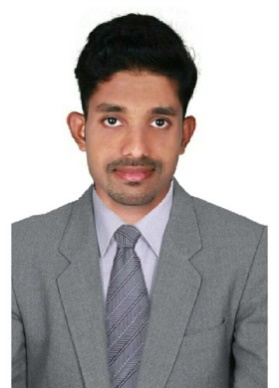 An enthusiastic, reliable and optimistic finance professional who holds the professional credential of Master of Business Administration (MBA- FINANCE), having experience in the field of Finance & Accounts.EXECUTIVE PROFILEWorked with Conduent Business Services under LLP as an Accounting Associate – Finance & Accounts.Exceptionally knowledgeable in invoice processing procedures and programs.Ability to work with customers and co-workers in a professional and personable manner.Capable of handling high-stress situations and upset customers.Organizational and time management skills needed to perform all job requirements in a timely manner.Good work experience in Excel, Tally & SAP.PROFESSIONAL EXPERIENCE Conduent Business Services, India LLP, Kochi, Kerala 		Jan 2016 - Jan 2018Designation: Accounting Associate –Accounts Payable (F & A)Roles & ResponsibilitiesData Entry Operation, posting purchase invoices and vouchers into ERP systemDocumentation & FilingProcesses financial recordsPrepares vouchers, journals, and other reportsInputs information into a computerized accounting systemEnsuring client satisfaction by maintaining excellent Turnaround Time (TAT) for delivery and service quality norms. Recognize the lack of PO on invoices and documents and resolving the issue.Place investigative phone calls when there are questionable aspects of the invoice.Other day to day assignments given by the managerCORE COMPETENCIES:Financial Analysis & Reporting - Budgeting - Variance Analysis - AccountsPayable - Investment Decisions - Journalizing - Accounts Finalization - SWOT Analysis - Fixed Assets Management - Financial Accounting - Maintain master data - Invoice processing - Payments/Disbursement - Account analysis - Reconciliation - Periodic processing - ReportingACADEMIC QUALIFICATIONSMaster of Business Administration (MBA) - FinanceCalicut University, Kerala, IndiaBachelor of Commerce (B.com)- Computer ApplicationKerala University, Kerala, IndiaHigher Secondary Board of Higher Secondary Examination, Kerala, IndiaS.S.L.CBoard of Public Examinations, Kerala, IndiaPROJECTS UNDERTAKENMBA project on FinanceTitle: Financial performance analysis of ESAF Microfinance and Invest. Pvt. Ltd.Organization: ESAF Microfinance and Investment (p) Ltd., Mannuthy.Degree projectTitle: To design website for Alagappa Textiles (Cochin) Mills Limited.Organization: Alagappa Textiles Mills, Thrissur.COMPUTER PROFICIENCYReporting 	- MS Office – Excel & Power point Office Tools 	- Microsoft Office – Word, Outlook Accounting	- Tally & SAPWeb design- SPSS 16.0, Adobe Photoshop CS 8.0, Dream weaverSOFT SKILLS Ability to learn new things quickly & skilled to convey it to others Success to maintain good relationship with both insiders & outsiders of the organization. Excellent Team Player and having good Collaborative Skills. Excellent negotiation skills at work places. Great oral and written communication skills.PERSONAL PROFILEDate of Birth		: 19/04/1993Gender 		: Male Marital Status		: Single Nationality 		: Indian Religion 		: ChristianLanguages known	: English, Malayalam and TamilREFERNCEWill be furnished upon request.DECLARATIONI hereby declare that all the above mentioned information are true and best of my knowledge and it can be supported with relevant documents. 	